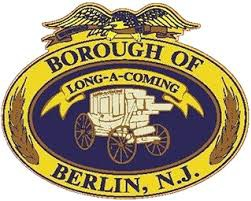 BOROUGH OF BERLIN59 S. WHITE HORSE PIKEBERLIN, NJ 08009REGULAR MEETING AGENDAAUGUST 11, 2022CALL TO ORDERPLEDGE OF ALLEGIANCESTATEMENT OF ADVERTISEMENT:Notice of this meeting has been provided to the Courier Post and The Philadelphia Inquirer and is posted on the Borough Hall Bulletin Board stating the time and the place of the meeting. CALL:COUNCILMAN LEN BADOLATO	COUNCILWOMAN PATRICIA CUMMINGSCOUNCILMAN KEITH HOHING			COUNCILMAN JAKE MILLER					COUNCILMAN ANDREW SIMONECOUNCIL PRESIDENT JIM PEARCEMAYOR RICK MILLER	Also present:	Solicitor, Howard Long		Acting Administrator, Charleen Santora		Deputy Clerk, Rachel von der Tann		CFO Debbie DiMattiaAPPROVAL OF MINUTESJULY 14, 2022			WORKSHOP MEETINGJULY 14, 2022			EXECUTIVE SESSIONJULY 14, 2022			REGULAR MEETINGMotion: ________________	 Second: _________________	RCV:  _________________COUNCIL REPORTS:	BUILDINGS, PARKS, & RECREATION		CHAIRMAN LEN BADOLATOPUBLIC WORKS, STREETS, & ROADS		CHAIRMAN ANDREW SIMONEWATER & SEWER				CHAIRWOMAN PATRICIA CUMMINGSPUBLIC SAFETY				CHAIRMAN JIM PEARCECOMMUNICATION				CHAIRMAN KEITH HOHINGFINANCE 					CHAIRMAN JAKE MILLERSOLICITOR					SOLICITOR HOWARD LONGMAYOR’S REPORT				MAYOR RICK MILLERMotion to accept Council Reports: 			  __________  Second:__________ RCV: __________UNFINISHED BUSINESS: 	NONENEW BUSINESS:		NONERESOLUTIONS:RESOLUTIONS 2022:107 THROUGH 2022:131 WILL BE DONE AS A CONSENT AGENDACouncil can at this time request to remove any of the resolutions from the consent agenda and they can be voted on separately.RES. 2022:107	APPROVE AMUSEMENT GAMING LICENSE AG-01 FOR MONACO E KARTING LLCRES. 2022:108	AUTHORIZE PENNONI ASSOCIATES TO BEGIN PROJECT #BBWSX 22009P – REPLACEMENT OF EMERGENCY GENERATORS FOR MONMOUTH AVE (ENCLAVE) PUMPING STATION, LAUREL WOODS DRIVE PUMPING STATION, AND OVERLOOK COURT (LAKE WORTH) PUMPING STATION (ENGINEERING SERVICES $38,625.00) CAF ATTACHED.RES. 2022:109	AUTHORIZE PAYMENT TO PENNONI ASSOCIATES FOR PROFESSIONAL SERVICE CHANGE ORDER FOR BERLIN BOROUGH 2020 ROADWAY IMPROVEMENT PROGRAM IN THE AMOUNT OF $9,500.00     TABLEES.2022:110	AUTHORIZE PAYMENT TO PENNONI ASSOCIATES FOR OUT-OF-SCOPE SERVICES TO THE 2021 BERLIN BOROUGH ROADWAY IMPROVEMENT PROGRAM IN THE AMOUNT OF $5,500.00    TABLERES. 2022:111	AUTHORIZE PENNONI ASSOCIATES TO BEGIN PROJECT #BBGEX 22013P – 2022 BERLIN BOROUGH ROADWAY IMPROVEMENT PROGRAM (ENGINEERING FEES $48,500.00)	CAF ATTACHED,RES. 2022:112	AUTHORIZE PENNONI ASSOCIATES TO BEGIN PROJECT #BBWSX 22007P – CROSS KEYS PUMP STATION #6 REHABILITATION AND ACCESS ENGINEERING SERVICES $98,900.00	(CAF ATTACHED)RES. 2022:113	AUTHORIZE PENNONI ASSOCIATES TO BEGIN PROJECT #BBWSX 21007 – 2021/2022 SEWER LINING AND MANHOLE REHAB PROJECT ENGINEERING SERVICES $33,300.00)  (CAF ATTACHED)RES. 2022:114	AUTHORIZE PENNONI ASSOCIATES TO BEGIN PROJECT #BBWSX 22008 – ANNUAL SCADA UPGRADES INCLUDING CYBER SECURITY CONTRACT ENGINEERING SERVICES $28,000.00 (CAF ATTACHED)RES. 2022:115	AUTHORIZE PENNONI ASSOCIATES TO BEGIN PROJECT #BBWSX 21005 – REVISED WATER METER REPLACEMENT PHASE 2/3 ENGINEERING SERVICES $40,000.00 (CAF ATTACHED.)RES. 2022:116	AUTHORIZE PENNONI ASSOCIATES TO BEGIN PROJECT #BBWSX 22004P – 2022 WATER MAIN UPGRADES (ENGINEERING SERVICES $71,900.00 (CAF ATTACHED)RES. 2022:117	PAYMENT OF BILLS – AUGUST 2022 IN THE AMOUNT OF $ 2,894,640.56RES. 2022:118	REFUND CAMP FEES IN THE AMOUNT OF $127.50 TO NEFERTARI RODRIGUEZ.RES. 2022:119	AMEND RESOLUTION 2022:078 TO CORRECT APPROPRIATE FEES IN THE AMOUNT OF $120.00 DUE TO AN ERROR.RES. 2022:120	APPOINTMENT OF FULL TIME PATROL OFFICER – DOMINIC HODSONRES. 2022:121	APPOINTMENT OF FULL TIME PATROL OFFICER – MATTHEW SANTORORES. 2022:122	PROMOTE OFFICER AMANDA WHITE FROM SLEO CLASS II TO FULL TIME PATROL OFFICERRES. 2022:123	APPOINT SLEO CLASS II/SCHOOL RESOURCE OFFICER – ANTHONY MASSIRES. 2022- 124	AUTHORIZATION OF PAYMENT FOR RETIRED POLICE OFFICER JOHN FEGER EFFECTIVE 8/1/2022 FOR SICK TIME AND PRO RATED UNIFORM ALLOWANCE.RES. 2022-125	APPROVING VOLUNTEER FIRE DEPARTMENT APPLICATIONS FOR SCOTT JAKUBOSKI, CADEN HALDEMAN, LUCKY HUNGER, MIKE CORSILLI, JOSH BARCLAY AND JOE TOWNSEND.RES. 2022-126	AUTHOIZATION TO APPROVE CHANGE ORDER NO. 1 FROM PENNONI ASSOCIATES FOR THE 2021 ROAD PROGRAM IN THE AMOUNT OF $34,174.21 FOR FUEL AND ASPHALT ESCALATION PER CONTRACT AGREEMENT.  (CAF ATTACHED)RES. 2022-127	A RESOLUTION FROM BOROUGH COUNCIL SUPPORTING THE BERLIN FIRE DEPARTMENT IN APPLYING FOR A $75,000 GRANT.RES. 2022-128  	AUTHORIZATION TO AWARD THE PEDESTRIAN FRIENDLY COORIDOR IMPROVEMENTS ALONG THE WHITE HORSE PIKE FROM CROSS KEYS ROAD TO TAUNTON AVENUE TO ZONE STRIPING, INC OF GLASSBORO, NJ LOWEST OF BIDDERS IN THE AMOUNT OF $21,190.00.  FUNDS COMING FROM CAPITAL ORDINANC.RES. 2022-129	AUTHORIZATION TO APPROVE STIPEND FOR FIRE CHIEF MICHAEL KERNAN EFFECTIVE AUGUST 11, 2022RES. 2022-130	A RESOLUTION APPROVING THE TERMINATION OF ELECTRICAL INSPECTOR SAL CATANIA EFFECTIVE JULY 21, 2022.RES. 2022-131	A RESOLUTION AUTHORIZING THE APPOINTMENT OFELECTRICAL INSPECTOR JOHN WHITE FROM GIBBSBORO, N. J. EFFECTIVE JULY 26, 2022.	Motion to open the public for the consent agenda: _________ Second: __________ Voice Vote: _________Motion to close the public for the consent agenda: _________ Second:__________ Voice Vote: _________Motion to approve consent agenda: 		            _________ Second:__________ RCV:		_________PROMOTIONAL/ APPOINTMENTS FOR BERLIN BOROUGH POLICE DEPARTMENT	APPOINTMENT OF FULL TIME PATROL OFFICER DOMINIC HODSON.  	Dominic’s mother Lisa Nastasi will hold the Bible.	APPOINTMENT OF FULL TIME PATROL OFFICER MATTHEW SANTORO	Matthew’s brother Nicholas Santoro will hold the Bible.	PROMOTION OF OFFICER AMANDA WHITE FROM SLEO CLASS II TO FULL TIME PATROL OFFICER.Amanda’s uncle, Edward White, retired Patrolman from Pemberton Police Department will hold the Bible.	NEW MEMBERS OF BERLIN BOROUGH FIRE COMPANY NO 1 BEING SWORN IN:Scott JakuboskiCaden Haldeman Lucky Hunger Mike CorsilliJosh Barclay Joe TownsendPRIVILEGE OF THE FLOORMotion to open the public portion: 			_________ Second:__________ Voice Vote:_________Motion to close the public portion:			_________ Second:__________ Voice Vote:_________GOOD OF THE ORDER  EXECUTIVE SESSIONFor items relating to POLICE AND ASFCME CONTRACTS.				_____________________________________________Motion to close the meeting to the public: 		_________ Second:__________ Voice Vote: _________Motion to open the meeting to the public:	           	_________ Second:__________ Voice Vote: _________ADJOURNMotion: ________________	     Second: _________________	Voice Vote: _________________Rachael VonDerTannDeputy Clerk